2022 De Leon Bearcats Baseball Schedule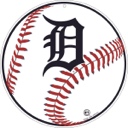 2022 De Leon Bearcats Baseball Schedule2022 De Leon Bearcats Baseball Schedule2022 De Leon Bearcats Baseball ScheduleDateTimeOpponentLocation2/8/214:00Comanche (Scrimmage)De Leon2/12/21 10 AMAlumni Game De Leon2/15/215:00Bosqueville (Scrimmage)Bosqueville2/18/215:00Cisco (Scrimmage)Cisco2/22/215:00Weatherford ChristianDe Leon2/25/214:30Rio VistaRio Vista3/1/216:00Abilene ChristianDe Leon3/3/21TBAHawley TournamentHawley3/4/21TBAHawley TournamentHawley3/5/21TBAHawley TournamentHawley3/8/216:30*HamiltonHamilton3/12/2211 amRanger (Double Header)De Leon3/15/226:00*GoldthwaiteDe Leon3/18/224:30*MilesMiles3/22/224:00*ColemanColeman3/25/224:30*WintersDe Leon3/29/224:30*WintersWinters4/1/226:30*HamiltonDe Leon4/5/224:30*GoldthwaiteGoldthwaite4/8/226:00*Cross PlainsDe Leon4/12/224:30*May May4/14/224:30*MilesDe Leon4/19/224:30BairdBaird4/22/224:30*ColemanDe Leon4/26/225:00*Gorman (Senior Night)De Leon5/2/225:30Santo (Warmup Game)Santo *District GameBold = Home GameHead Coach: Ricky BarrettAssistant Coach: Parker RobertsAthletic Director: Jacob MarwitzPrincipal:  Liesa NowlinSuperintendent: Dr.Dana MarablePhone: (254) 899-5374Email:rbarrett@deleonisd.netHead Coach: Ricky BarrettAssistant Coach: Parker RobertsAthletic Director: Jacob MarwitzPrincipal:  Liesa NowlinSuperintendent: Dr.Dana MarablePhone: (254) 899-5374Email:rbarrett@deleonisd.netHead Coach: Ricky BarrettAssistant Coach: Parker RobertsAthletic Director: Jacob MarwitzPrincipal:  Liesa NowlinSuperintendent: Dr.Dana MarablePhone: (254) 899-5374Email:rbarrett@deleonisd.netHead Coach: Ricky BarrettAssistant Coach: Parker RobertsAthletic Director: Jacob MarwitzPrincipal:  Liesa NowlinSuperintendent: Dr.Dana MarablePhone: (254) 899-5374Email:rbarrett@deleonisd.net